С детьми играем – ум и разум развиваем!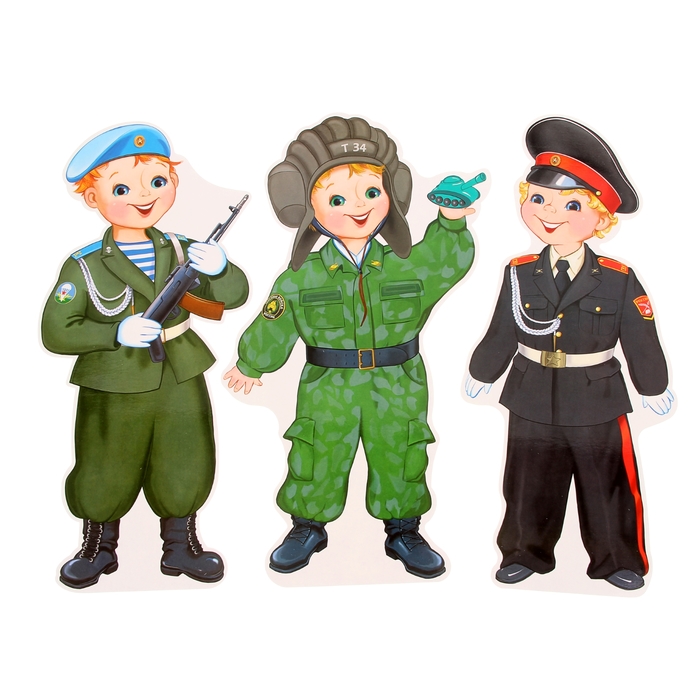 Уважаемые родители, в преддверии Великого праздника Победы, предлагаем Вашему вниманию игры, которые научат вашего ребёнка быть ловким, внимательным, любить и ценить мирное небо над головой.Рекомендуем провести с вашим ребёнком экологическую игру «Какое время года». С помощью этой игры ваш ребёнок научится соотносить описание природы в стихах или прозе с определенным временем года; развивать слуховое внимание, быстроту мышления.	Загадайте  вашему ребёнку загадки про времена года и спросите у него: «Он знает, когда это бывает?Загадки: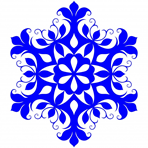 Дел у меня немало —                                             Я соткано из зноя, Я белым одеялом,                                    Несу тепло с собою.Всю землю укрываю,                             Я реки согреваю,В лед реки убираю,                               «Купайтесь!» — приглашаю.Белю поля, дома,                                   И любите за этоЗовут меня...                                         Вы все меня. Я ...(Зима)                                                    (Лето)Я раскрываю почки,                             Несу я урожаи,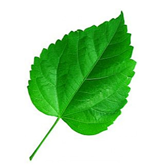 В зеленые листочки.                             Поля вновь засеваю, Деревья одеваю,                                   Птиц к югу отправляю,Посевы поливаю,                                  Деревья раздеваю.Движения полна,                                 Но, не касаясь сосен Зовут меня,                                        И елочек. Я …               (Весна)                                                (Осень)Советуем, более подробно остановиться на времени года «Весна». Задайте ребёнку вопросы:Какое сейчас время года?Назови весенние месяцы?Назови, какой сейчас у нас месяц?А какой великий праздник у нас празднуют в мае?Рассмотрите с ребёнком изображение, расскажите ему о войне, о великой победе.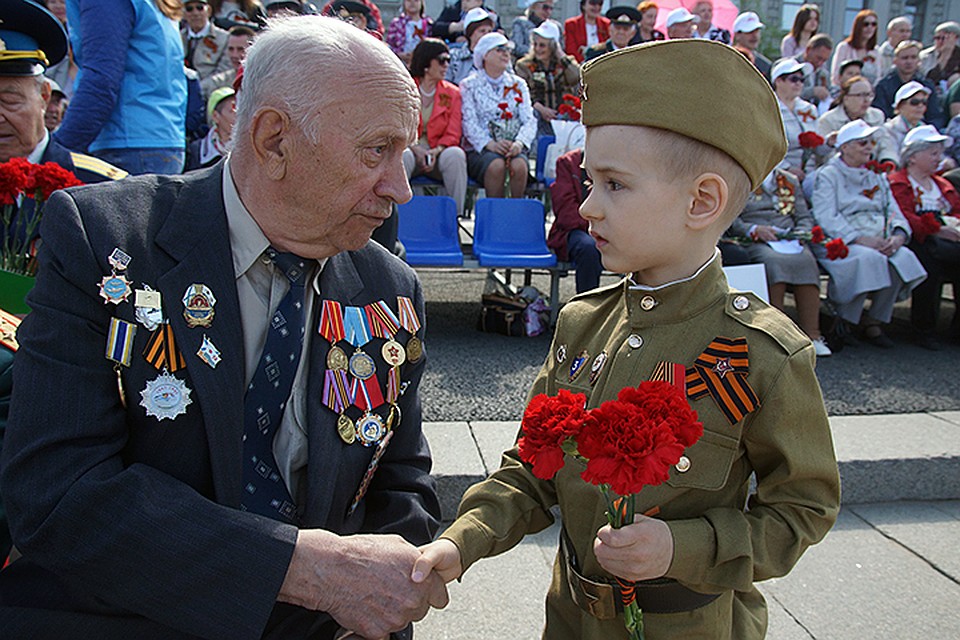 Рассказ ребёнку: 9 мая мы празднуем День Победы в Великой Отечественной войне. Дедушки и прадедушки, бабушки и прабабушки надевают ордена, идут на встречу со своими друзьями-ветеранами. Вместе они вспоминают, какими были годы войны.В нашу страну  Вторая мировая война пришла страшным утром 22 июня 1941 года. Это было воскресенье, люди отдыхали, планировали свой выходной. Как вдруг громом ударила новость: «Началась война! Фашистская Германия без объявления войны начала наступление...» Все взрослые мужчины надели военную форму и отправились на фронт. Те, кто остался, пошли в партизаны, чтобы бороться с врагом в тылу.Долгие военные годы люди не могли жить спокойно. Каждый день приносил потери, настоящее горе. Более 60 миллионов человек не вернулись домой. Почти каждая семья потеряла дедушку, отца, брата или сестру...В итоге враг сдался, и день 9 мая 1945 года стал Днём Победы, большим праздником всего человечества.Теперь в этот день обязательно расцветают миллионами цветов праздничные фейерверки. Ветеранов поздравляют, поют для них песни, читают стихи. К памятникам погибшим несут цветы. Помним всегда, что мир на земле - самая главная ценность. Далее предлагаем вам поиграть с детьми в сюжетно - ролевую игру «Госпиталь». Данная игра научит считаться с интересами товарищей, воспитает уважение у ребёнка к военным врачам, благодарность за их тяжелый труд.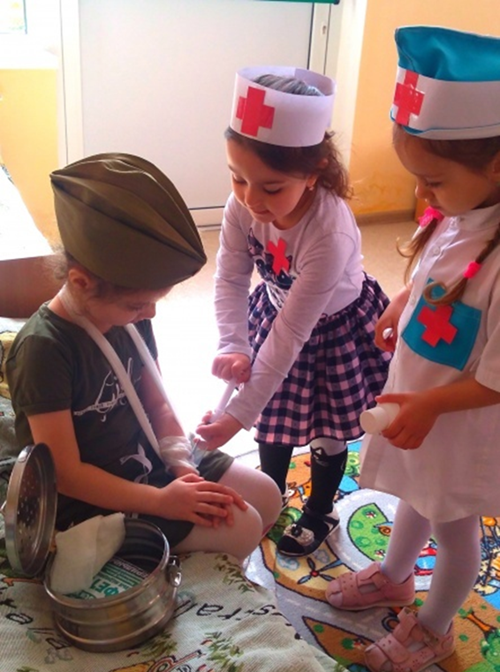 Расскажите ребёнку, что врачи бывают разные, есть среди них и такие, у кого на плечах - погоны. Это военные врачи. Военный врач - профессия непростая, но чрезвычайно нужная. Главная задача военврача – спасать жизни раненных солдат. А помогают военным врачам в их нелегкой работе военные медсестры и санитары.Предложите поиграть в игру «Госпиталь». Расскажите ребёнку, что такое госпиталь? Что в вашей игре военный госпиталь находится рядом с передовой, где ваши бойцы сражаются с врагом. Задача  госпиталя - оказать первую помощь раненым бойцам и отправить их в  тыл подальше от линии фронта, где, в безопасности, они будут лечиться до выздоровления.Распределите роли, приготовьте атрибуты для игры. Атрибуты к игре: кушетка или кровать, стол для лекарства, набор медикаментов, набор медицинских инструментов, бинты, вата и т.п.Поставьте задачу медицинскому персоналу, что прибыла машина с ранеными. Им необходимо оказать помощь раненным. Доставить их в приемный покой. Провести осмотр. И оказать необходимую медицинскую помощь бойцу. Игру можно повторить по желанию детей. Мы надеемся, что наши рекомендации помогут Вам и вашим детям провести с пользой время.С уважением, педагоги МБДОУ ДС «Чебурашка» г. Волгодонска